ПРОМЕЖУТОЧНАЯ АТТЕСТАЦИОННАЯ РАБОТА ПО ФИЗИКЕ7 КЛАСС2023-2024 учебный годСПЕЦИФИКАЦИЯ1. Назначение промежуточной аттестационной работыАттестационная работа проводится с целью выяснения уровня усвоения обучающимися материала 7 класса по физике.2. Документы, определяющие содержание работыСодержание работы соответствует требованиям ФГОС основного общего образования.3. Структура проверочной работыВариант проверочной работы состоит из 11 заданий, которые различаются по содержанию и проверяемым требованиям. Задания 1, 3–6, 8 и 9 требуют краткого ответа. Задания 2, 7, 10, 11 предполагают развернутую запись решения и ответа.4. Кодификаторы проверяемых элементов содержания и требований к уровню подготовки обучающихсяВ табл. 1 приведен кодификатор проверяемых элементов содержания.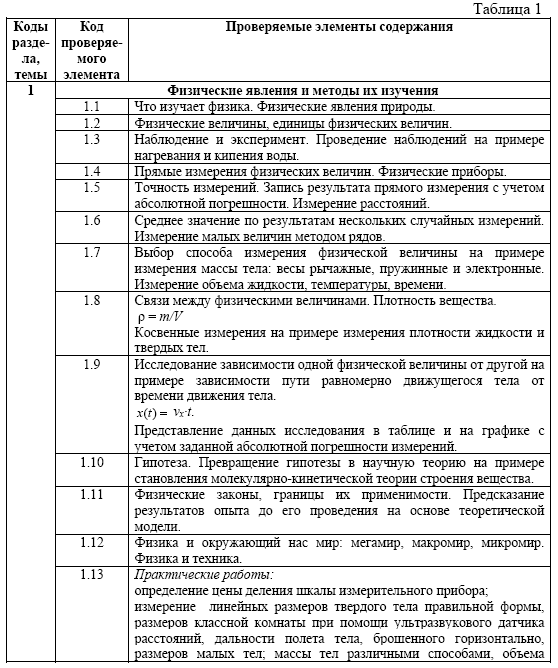 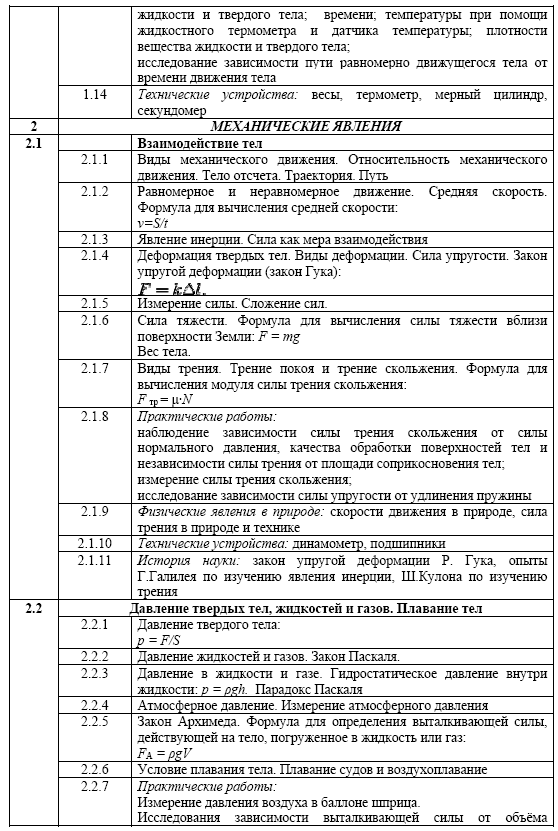 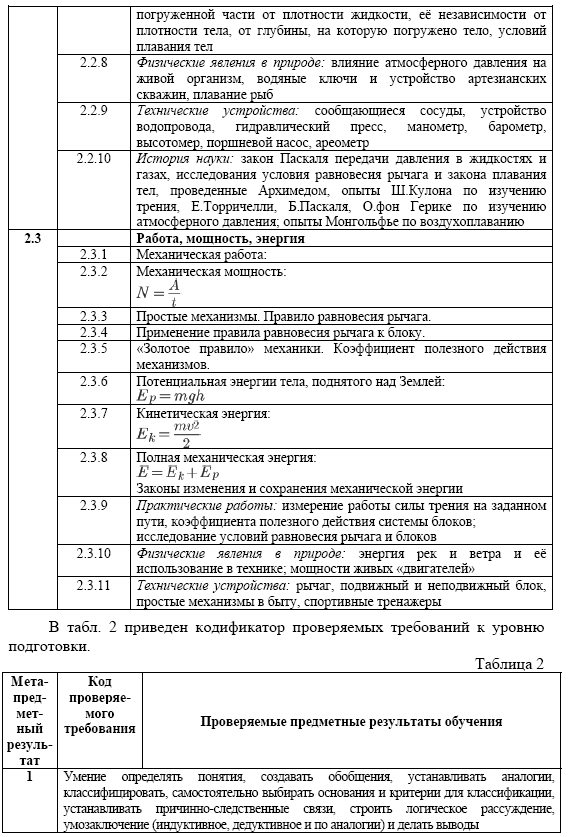 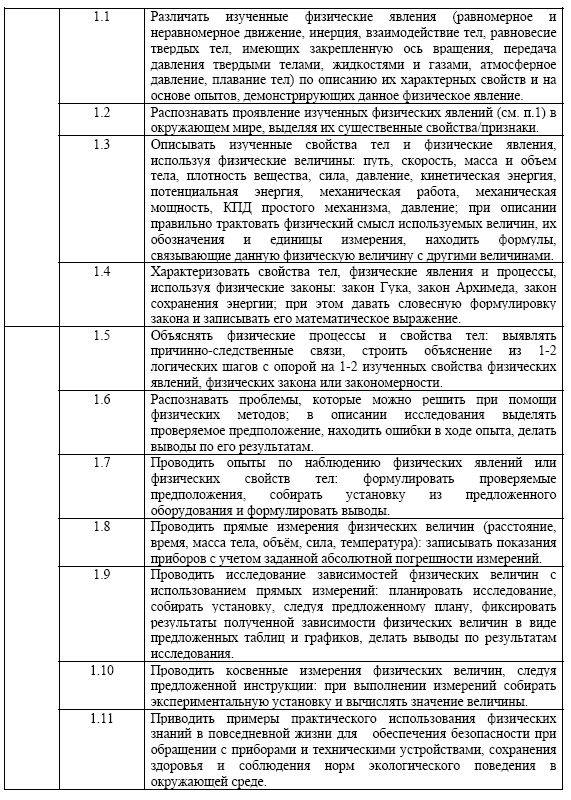 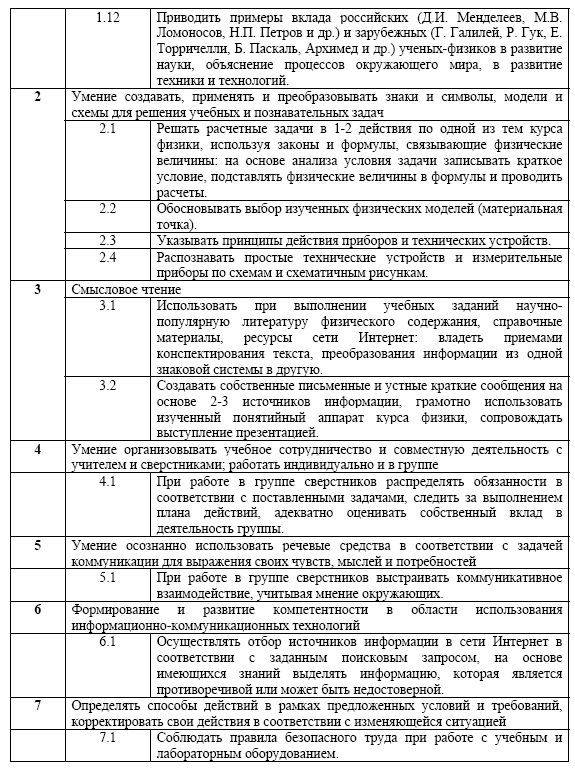 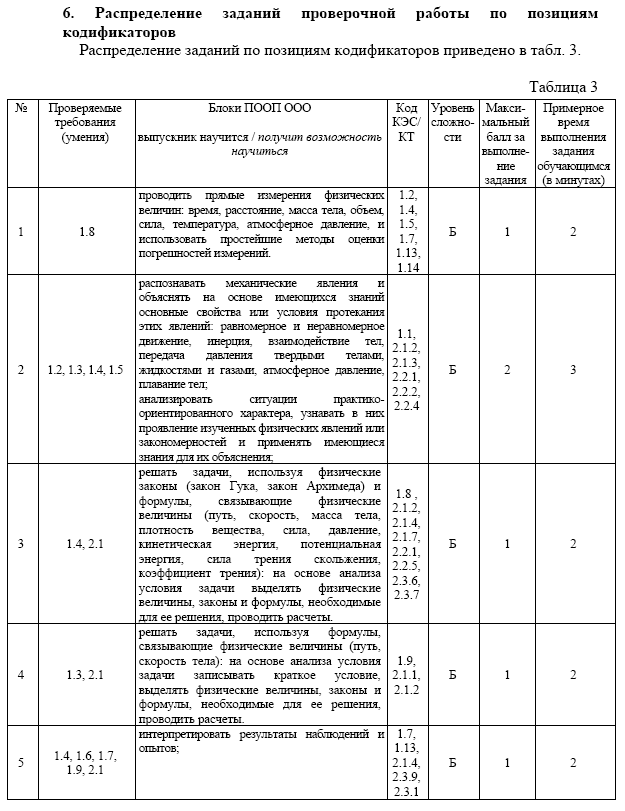 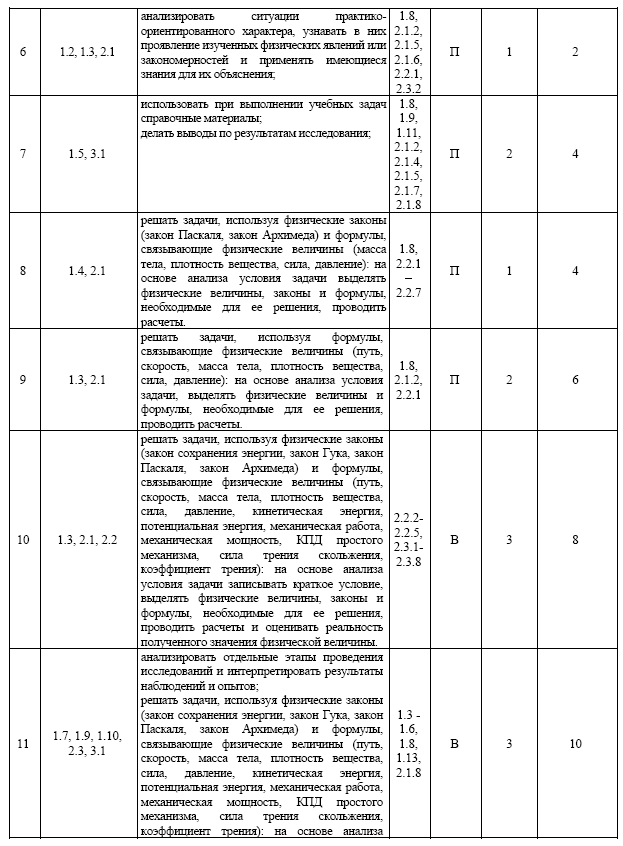 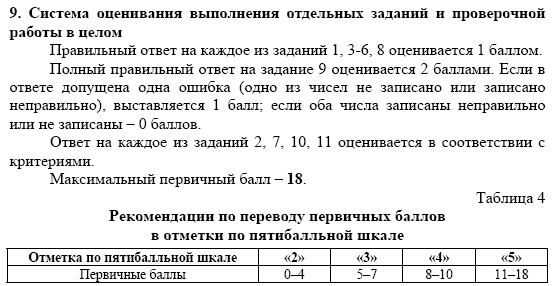 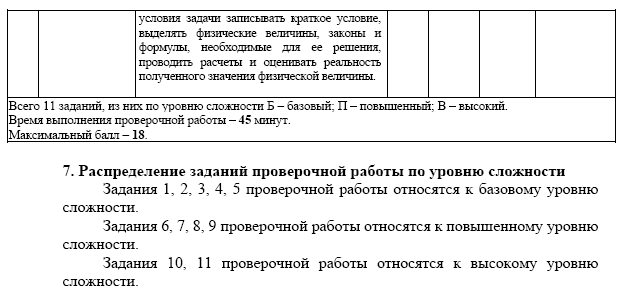 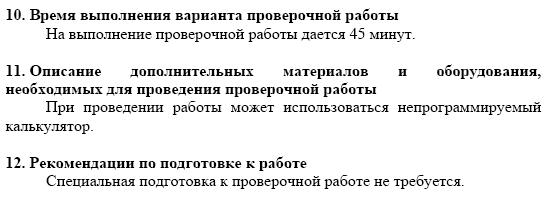 ДЕМОНСТРАЦИОННЫЙ ВАРИАНТ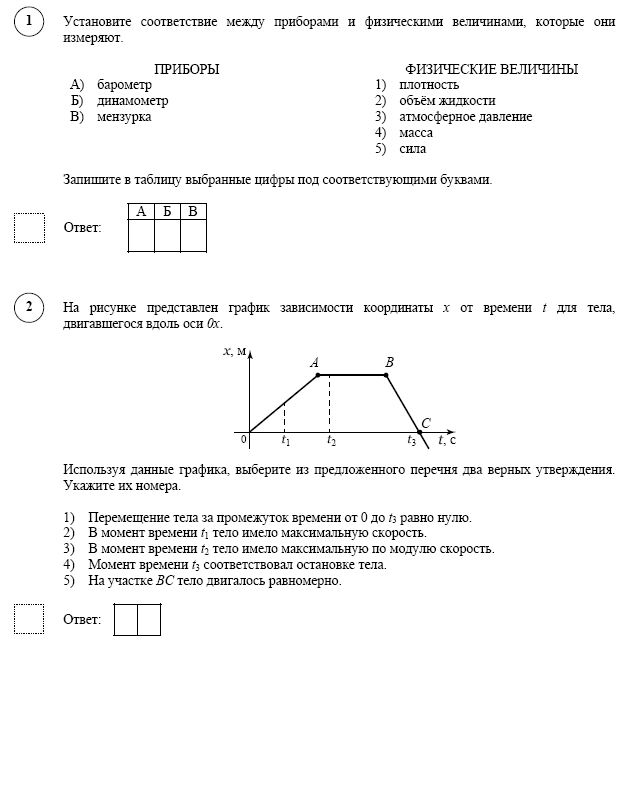 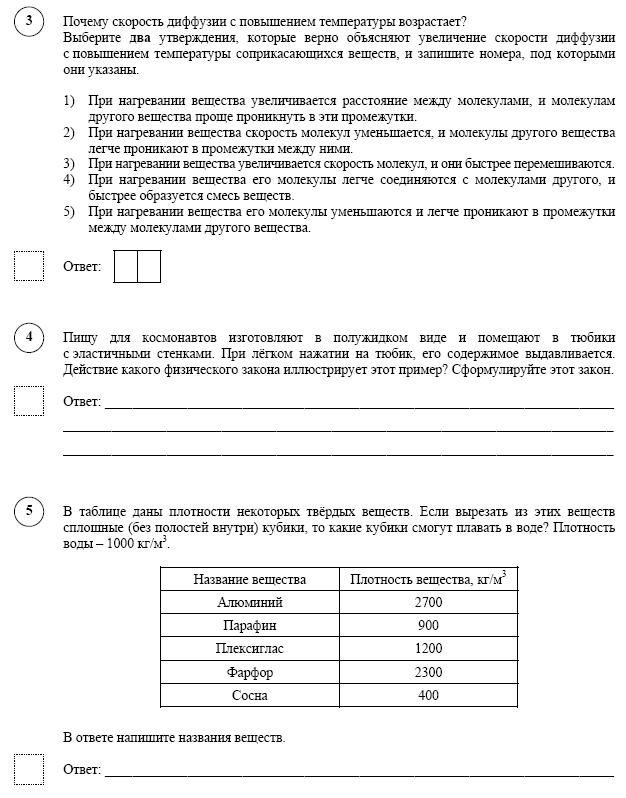 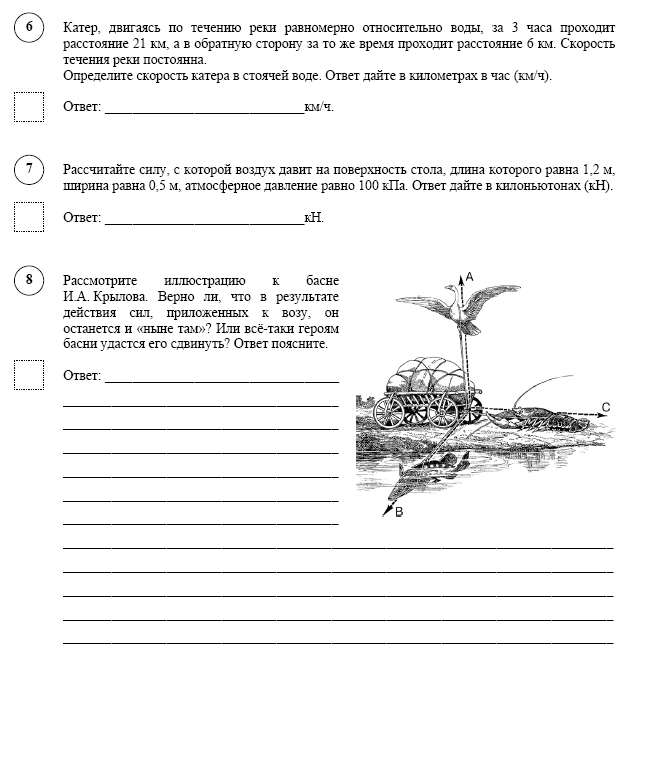 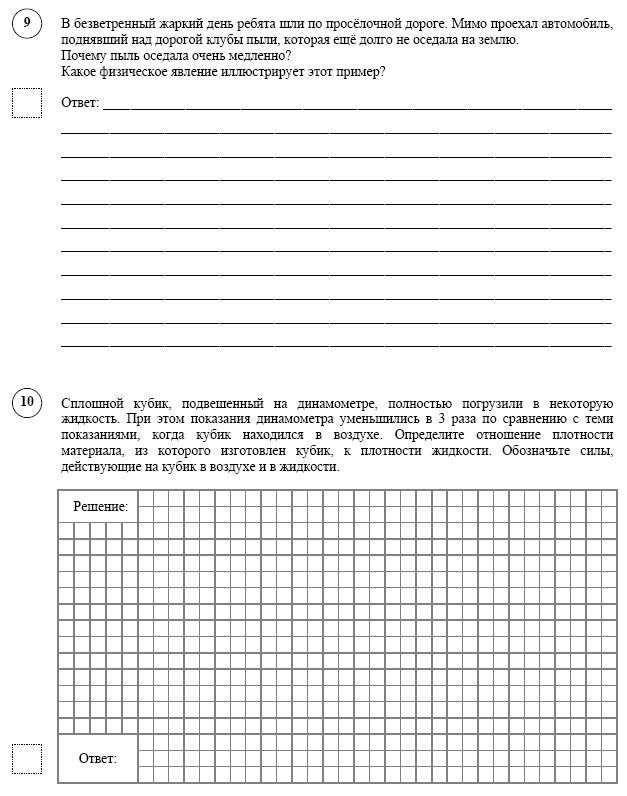 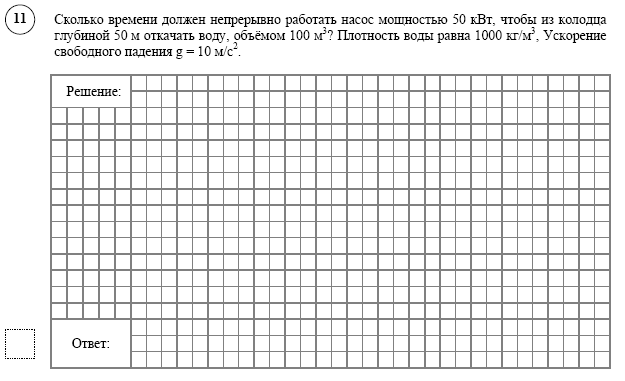 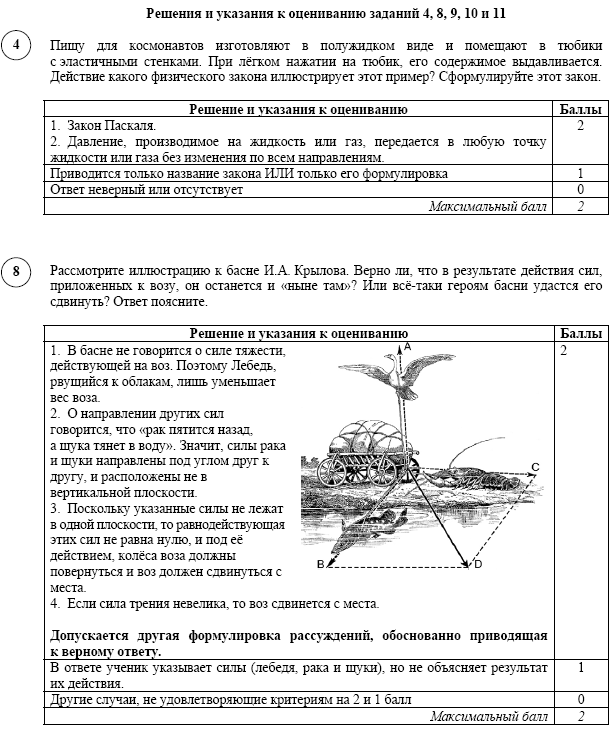 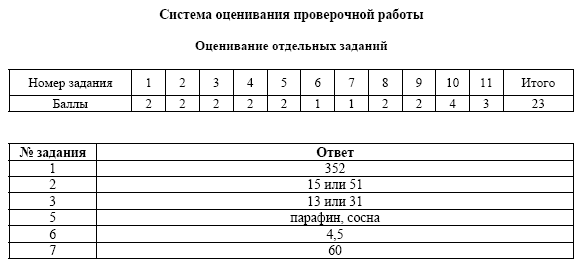 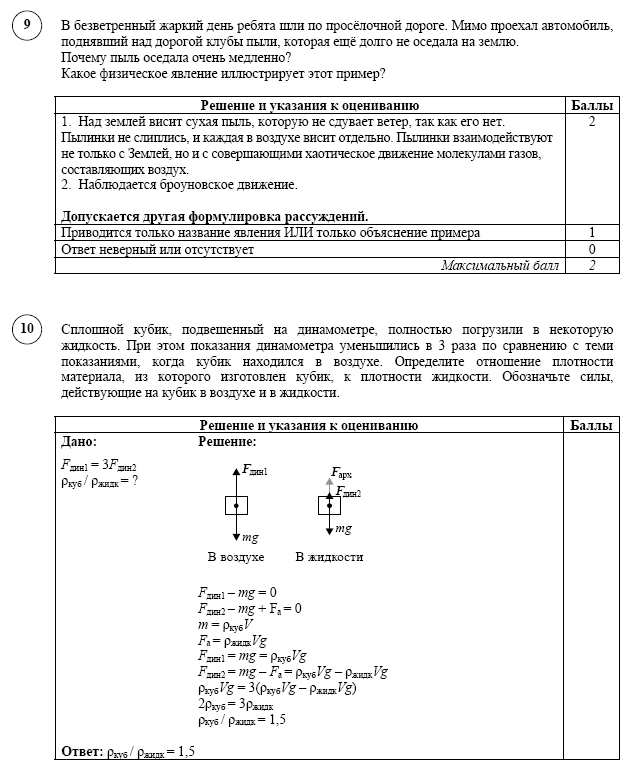 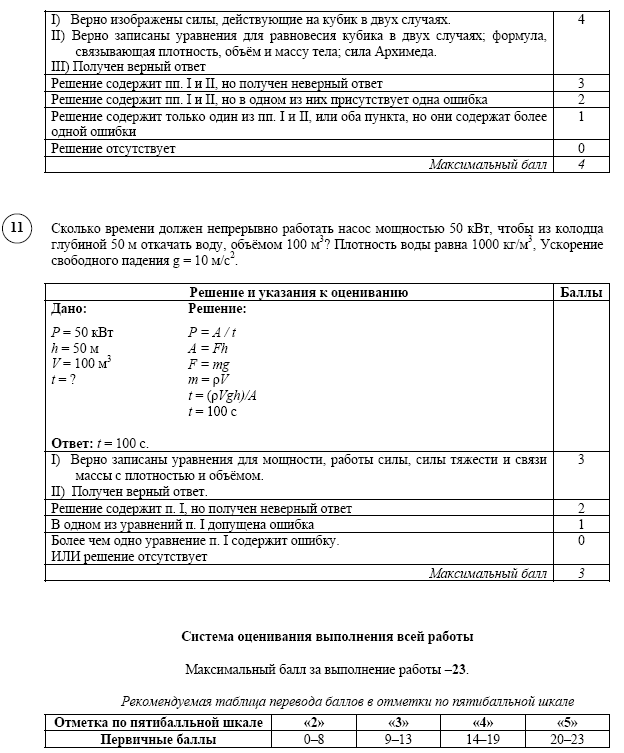 